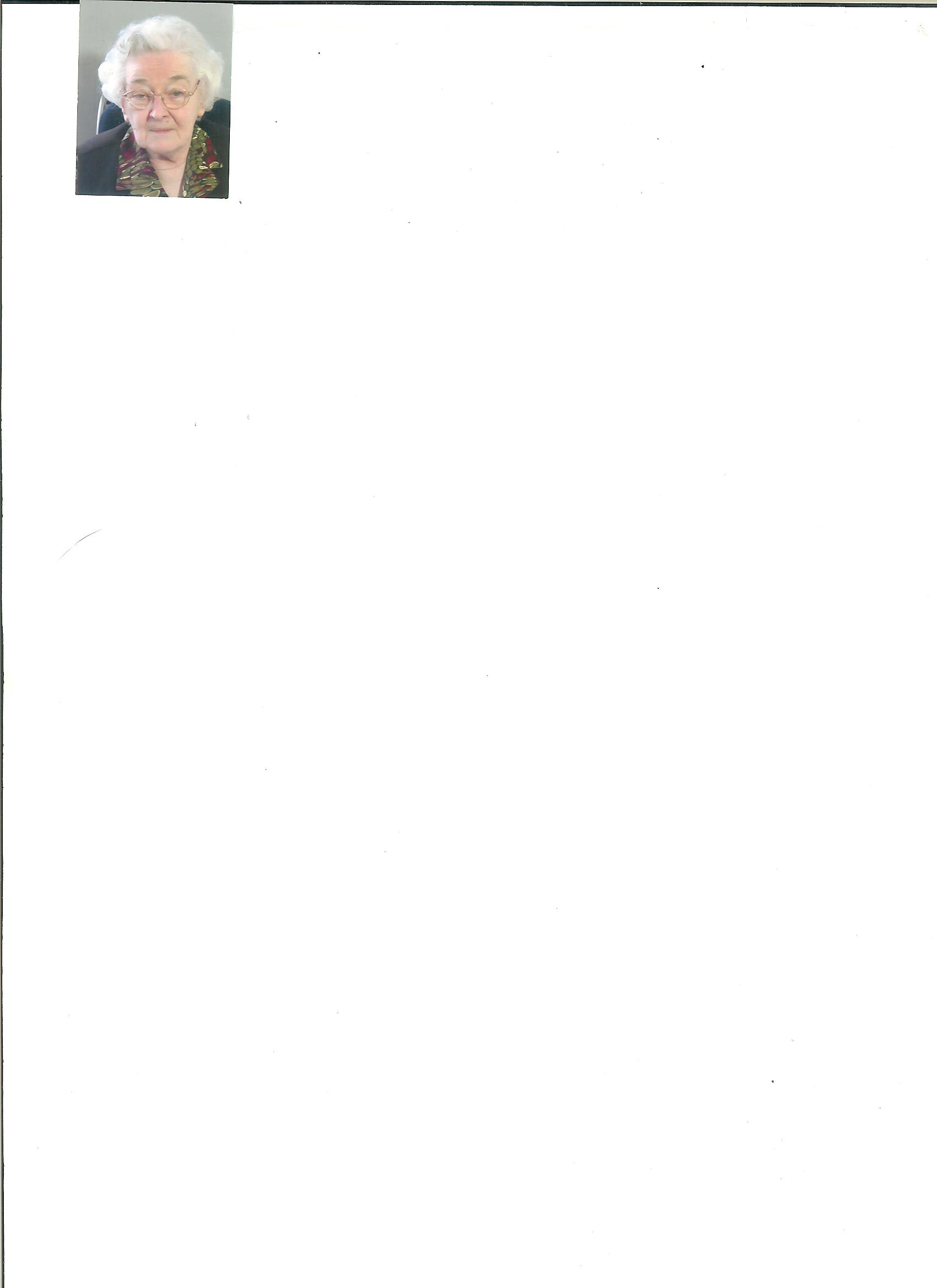 Zuster Irmgardis van Zanden is zaterdag 22 augustus 2015 in het bijzijn van zuster Ada rustig  overleden in Agnietenhove in Amersfoort.Zuster Irmgardis was nog maar een korte tijd in Agnietenhove sinds het klooster Mariënburg dit jaar in Bussum is gesloten. Zuster Irmgardis is 94 jaar geworden. Zuster Irmgardis, Maria Christina van Zanden, is geboren te Kortenhoef, 11 april 1921. Februari 1942 is ze in Amersfoort ingetreden, wegens de Duitse bezetting is ze van 1943 - 1944 in Noord Deurningen geweest. Augustus 1944 heeft ze haar geloften in Amersfoort afgelegd als Zuster van O.L. Vrouw van Amersfoort.In diverse plaatsen is zuster Irmgardis werkzaam geweest. In Lage Vuursche heeft ze meer dan veertig jaar haar beste krachten gegeven. Ze was een attente, zorgzame vrouw die altijd voor de ander klaar stond. Ze was graag in de communiteit en met haar toneelspel en zang heeft ze menigeen blij gemaakt. Haar werk verzorgde ze tot in de puntjes, ook het personeel werkte graag met haar samen. Met haar heengaan verliezen we een wijze, verstandige vrouw. Het was voor haar een hele overgang toen in 1999 de communiteit in Lage Vuursche werd opgeheven. In Bussum, Mariëngaard heeft ze nog mooie jaren beleefd. De toenmalige leidster Toss van de Meer is haar, naast de zusters, zeker tot grote steun geweest.Met de familie had zuster Irmgardis een hechte band. Haar tachtigste en negentigste verjaardag werden in Bussum groots gevierd, evenals de professiefeesten.Wij en de familie zullen haar missen. In gelovig vertrouwen is zuster Irmgardis gestorven. Wij zijn haar dankbaar voor haar leven met ons. Zij heeft laten zien hoe goed God is.In die geest van dankbaarheid hebben wij 27 augustus afscheid van haar genomen tijdens de Eucharistieviering in de kapel van het Moederhuis. Daarna hebben we haar begeleid naar de Onze Lieve Vrouwe begraafplaats in Amersfoort waar ze is bijgezet in de grafkelder van de zusters.